Kalın Kenarlı Merceklerde Görüntü Oluşumu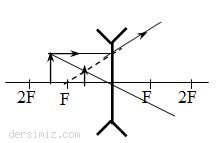 TEORİK BİLGİKalın Kenarlı ( Iraksak ) Merceklerde Görüntü Oluşumu ve ÖzellikleriUYARI : Kalın kenarlı merceklerde cisim nereye konulursa konulsun, görüntünün özelliği daima aynı olur.Görüntünün özellikleri;* Zahiridir* Düzdür.* Cisimden küçüktür.* Mercek ile odak arasındadır.KULLANILAN ARAÇ VE GEREÇLER :— Odak uzaklığı belli kalın kenarlı mercek— Ekran— 2 adet üçayak— Mum ve mum altlığı— Kibrit(Uyarı: Deneyi karanlık ortamda yapınız.)DENEYİN YAPILIŞI :Deney düzeneğini hazırlayınız. Mumu yakınız ve kalın kenarlı merceğin önündeki herhangi bir yere koyunuz.Mumun görüntüsünü ekran üzerinde elde etmeye çalışınız.Ekran üzerinde görüntü elde edebiliyor musunuz? Nedenini tartışınız.Bu kez mumu, kalın kenarlı merceğe yaklaştırıp, uzaklaştırarak ekranda görüntü elde etmeye çalışınız.Ekranda görüntü elde etmeyi başarabildiniz mi? Gözleyiniz.Kalın kenarlı mercekten muma bakarak mercekte mumun görüntüsünü görebiliyor musunuz? Görüntü var ise özelliklerini not ediniz.